Barwne jaja wielkanocne nazywa się kraszankami, malowankami lub byczkami – gdy są gładkie, bez wzoru. Tradycyjne kraszanki powstają przez gotowanie jajek w roślinnym wywarze.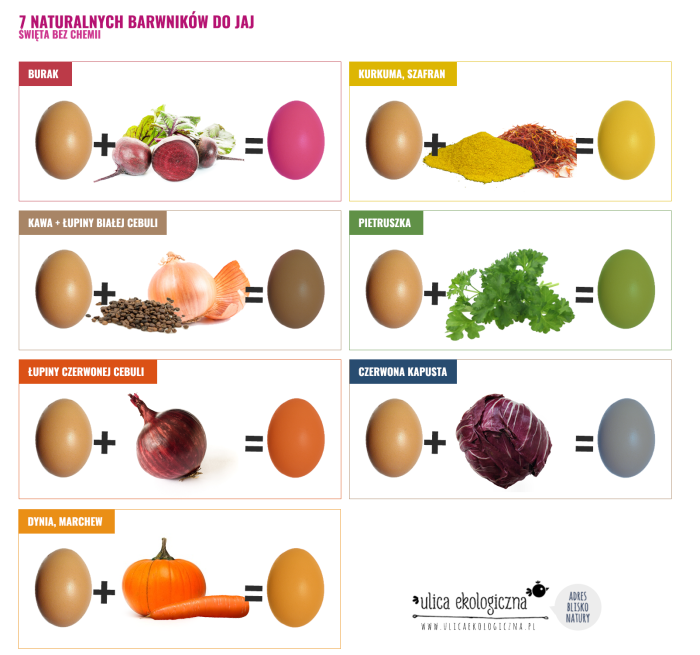 Bo przecież, jak mówi piosenka, „nie ma Wielkanocy bez barwnych pisanek”.Pisanki, pisanki,jajka malowanenie ma Wielkanocybez barwnych pisanek.Pisanki, pisankijajka kolorowe,na nich malowanebajki pisankowe.Na jednej kogucik,a na drugiej słońce,śmieją się na trzeciejlaleczki tańczące.Na czwartej kwiatuszki,a na piątej gwiazdki.na każdej pisancepiękne opowiastki.